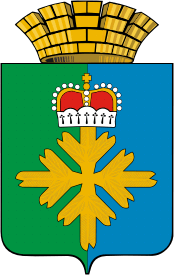 ДУМА ГОРОДСКОГО ОКРУГА ПЕЛЫМПЯТОГО  СОЗЫВАТРИДЦАТЬ ПЯТОЕ ЗАСЕДАНИЕ РЕШЕНИЕот 24.12.2015  № 69/35п. ПелымОб утверждении бюджета городского округа Пелым на 2016 год На основании Бюджетного кодекса Российской Федерации, в соответствии с решением Думы городского округа Пелым от 19.06.2012 г № 27/3 «Об утверждении Положения «О бюджетном процессе в городском округе Пелым», рассмотрев постановление администрации городского округа Пелым от 02.11.2015 года № 364 «Об утверждении Прогноза социально-экономического развития городского округа Пелым на 2016 год и плановый период 2017–2018 годов», постановление администрации городского округа Пелым от 13.11.2015 года №  380  «Об утверждении основных направлений бюджетной и налоговой политики городского округа Пелым на 2016 год», учитывая результаты публичных слушаний, отраженные в Итоговом протоколе публичных слушаний, руководствуясь Уставом городского округа Пелым, Дума городского округа ПелымРЕШИЛА:1. Установить, что:1) общий объем доходов бюджета городского округа Пелым на 2016 год составляет – 145 171 900 рублей, в том числе объем межбюджетных трансфертов из областного бюджета – 82 955 900 рублей;2) общий объем расходов бюджета городского округа Пелым на 2016 год составляет – 148 019 331 рубль, в том числе объем расходов,  осуществляемых за счет субвенций из областного бюджета – 56 574 700 рублей;3) общий объем бюджетных ассигнований, направляемых на исполнение публичных нормативных обязательств городского округа Пелым в 2016 год составляет – 13 195 000 рублей;4) размер дефицита бюджета городского округа Пелым на 2016 год составляет – 2 847 431 рубль или 9.66% процентов объема доходов (без учета безвозмездных поступлений);5)  верхний предел муниципального долга городского округа Пелым по состоянию на 1 января 2017 года составляет 4 063 431 рубль, в том числе верхний предел долга по муниципальным гарантиям не предусмотрен;6) объем бюджетных ассигнований Дорожного фонда городского округа Пелым на 2015 год составляет – 2 473 000 рублей;7) размер Резервного фонда Администрации городского округа Пелым не предусмотрен.2. Утвердить:1) Свод доходов местного бюджета на 2016 год (Приложение № 1); 2)  Перечень главных администраторов доходов местного бюджета на 2016 год (Приложение № 2); 3) Ведомственную структуру расходов местного бюджета 
по главным распорядителям бюджетных средств, разделам, подразделам и (или) целевым статьям (муниципальным программам и непрограммным направлениям деятельности) группам (группам и подгруппам, элементам) видов расходов классификации расходов местного бюджета на 2016 год (Приложение № 3);  4) Распределение бюджетных ассигнований по разделам, подразделам, целевым статьям (муниципальным программам и непрограммным направлениям деятельности), группам (группам и подгруппам, элементам) видов расходов и (или) по целевым статьям (муниципальным программа и непрограммным направлениям деятельности), группам (группам и подгруппам, элементам) видов расходов классификации расходов местного бюджета на 2016 год (Приложение № 4); 5) Перечень главных администраторов источников финансирования дефицита местного бюджета на 2016 год (Приложение № 5); 6) Источники внутреннего финансирования дефицита местного бюджета на 2016 год (Приложение № 6);  7)  Программу муниципальных внутренних заимствований на 2016 год (Приложение № 7); 8) Распределение бюджетных ассигнований на реализацию муниципальных программ на 2016 год (приложение № 8).9)      Нормативы зачисления доходов бюджета городского округа Пелым, нормативы, распределения которых не установлены федеральными законами и законами Свердловской области (приложение № 9).3. Разрешить администрации городского округа Пелым:1) принимать решения о привлечении кредитных ресурсов банков и других кредитных организаций, Министерства финансов Свердловской области в пределах утвержденной Программы внутренних заимствований городского округа Пелым на 2016 год;2) представлять в Думу городского округа Пелым отчеты об исполнении бюджета городского округа Пелым с учетом изменений, внесенных в бюджетную классификацию Российской Федерации законодательством Российской Федерации о бюджетной классификации Российской Федерации;3) в случае вступления в силу в 2016 году нормативных правовых актов Российской Федерации, которые повлекут изменения видов доходов и источников финансирования дефицита бюджета городского округа Пелым, администрирование которых осуществляется главными администраторами доходов бюджета городского округа Пелым и главными администраторами источников финансирования дефицита местного бюджета, в процессе исполнения настоящего Решения использовать наименования, коды видов доходов и источников финансирования дефицита местного бюджета  с учетом указанных выше актов.4. Установить, что:1) субсидии юридическим лицам (за исключением субсидий государственным и муниципальным учреждениям), индивидуальным предпринимателям, физическим лицам - производителям товаров, работ, услуг (далее - субсидии производителям товаров, работ и услуг) предоставляются в случае, если ими соблюдены порядок и условия получения соответствующих субсидий, предусмотренные муниципальными правовыми актами Администрации городского округа Пелым;2) субсидии производителям товаров, работ и услуг предоставляются главным распорядителем средств бюджета городского округа Пелым, которому предусмотрены бюджетные ассигнования на предоставление соответствующих субсидий;3) субсидии некоммерческим организациям, не являющимся государственными и муниципальными учреждениями (далее – субсидии иным некоммерческим организациям), предоставляются из бюджета городского округа Пелым в объеме, определяемом главным распорядителем средств бюджета городского округа Пелым;4) порядок определения объема и предоставления из бюджета городского округа Пелым субсидий иным некоммерческим организациям устанавливается муниципальным правовым актом Администрации городского округа Пелым;5) использование бюджетных ассигнований, предусмотренных главным распорядителям средств бюджета городского округа Пелым в целях реализации Указа Президента Российской Федерации от 07 мая 2012 года № 597 "О мероприятиях по реализации государственной социальной политики» в части повышения уровня оплаты труда отдельных категорий работников, осуществляется в порядке, установленном муниципальными правовыми актами Администрации городского округа Пелым.5. Рекомендовать главному распорядителю средств бюджета городского округа Пелым не принимать решения, приводящие к увеличению в 2016 году работников муниципальных учреждений.6. Установить, что муниципальные правовые акты органов местного самоуправления городского округа Пелым, требующие дополнительных расходов бюджета городского округа Пелым, а также сокращения его доходов, реализуются и применяются только при наличии соответствующих источников дополнительных поступлений в бюджет городского округа Пелым и (или) при сокращении расходов по отдельным статьям расходов бюджета городского округа Пелым на 2016 год, а также после внесения соответствующих изменений в настоящее Решение.7. Установить, что в ходе исполнения бюджета городского округа Пелым показатели сводной бюджетной росписи могут быть изменены в соответствии с решениями руководителя финансового органа без внесения изменений в настоящее Решение в случаях, предусмотренных Бюджетным кодексом Российской Федерации и Положением о бюджетном процессе в городском округе Пелым.8. Рекомендовать учитывать средства, полученные муниципальными автономными учреждениями от оказания платных услуг, в виде безвозмездных поступлений от физических и юридических лиц, в том числе добровольных пожертвований, а также от иной приносящей доход деятельности, на лицевых счетах, ведение которых осуществляется финансовым отделом администрации городского округа Пелым.9. Настоящее решение вступает в силу с 1 января 2016 года.10. Опубликовать настоящее решение в газете «Пелымский Вестник», разместить на официальном сайте городского округа Пелым в информационно - телекоммуникационной сети «Интернет».11. Контроль исполнения настоящего решения возложить на постоянную комиссию по бюджету и экономической политике (М.А. Щинов).Глава городского округа Пелым                                                               Ш.Т.Алиев Заместитель председателя Думыгородского округа Пелым                                                                       М.А. Щинов 